CENTRAL FLORIDA REGION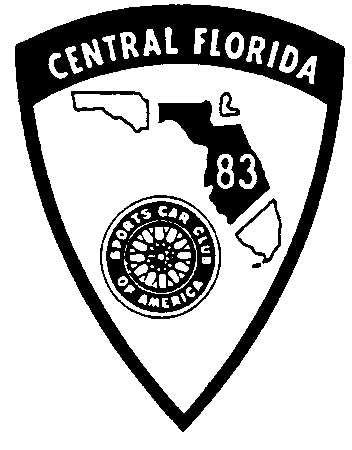 June Bug DashTrack Event June 5, 2020   Sebring International Raceway    Sanction No. 20-TERG-9123SCCA Sanctioned Track Event held under the 2020 SCCA TTR, running concurrent with an SCCA Practice DayPRACTICE DAY and TRACK EVENT OFFICIALS PRACTICE DAY AND TRACK EVENT SCHEDULE (FRIDAY)ALL DRIVERS, CREW, ENTRANTS and VOLUNTEERS MUST ARRIVE DURING THE OPEN HOURS OF REGISTRATION TO ENTER THE FACILITY Thursday, June 4, 2020					Friday, June 5, 2020A written drivers meeting will be provided via email following the close of registration.SUPPLEMENTARY REGULATIONSSanction No’s. 20-TERG 9123The SCCA strives to ensure ALL participants at its events and activities enjoy a welcoming environment. The SCCA supports equality of opportunity and treatment for all participants and will make every effort to maintain an environment that is free of harassment, discrimination and any behavior that interferes with a safe, fun and exciting experience.  A commitment to a welcoming environment and the SCCA Values is expected of all members and attendees; including drivers, workers, crew, guests, staff, contractors and exhibitors, and other participants at SCCA activities, sessions and social events when representing the SCCA in print or electronic media.This event is held under the 2020 SCCA Time Trial and Track Event Rules, and the applicable SEDIV rules, as published on the appropriate websites.COVID-19 Statement: ALL those attending this event and entering the facility will be required to use caution regarding the spread of this virus, use personal protective equipment and maintain social distancing as required by State and local government regulations and those of the SCCA or CFR-SCCA in effect at the time of this event.  As the status of the pandemic evolves, all participants entered will be notified via email, written drivers meeting or official social media posts regarding the change in requirements and what the expectations of all participants will be. All in attendance are reminded to be respectful of others and follow these regulations.SUPPLEMENTARY REGULATIONS, ContinuedREGISTRATION: ALL DRIVERS MUST PRE-REGISTER THERE WILL BE NO LATE ENTRIES OR CHANGES MADE AT THE TRACK Drivers can register for the Track Event event online at www.motorsportreg.com. Drivers without internet access must complete a paper entry form and mail with entry fees to the event registrar, Sharon Priep, 2824 Salisbury Blvd, Winter Park, FL 32789. Make checks payable to Central Florida Region, SCCA. A bank service fee will be charged for any check returned by the bank. A full refund will be made if the entry is withdrawn prior to Tech or if a no show. If you check in at on-site registration and do not go to, or pass Tech, you must notify the Chief of Registration, BEFORE YOU LEAVE THE TRACK, in order to receive your refund. Requests for refunds made after the event is over will be made in the form of a credit, valid toward a future CFR event, in the amount of the applicable entry fee, less $15. Registration will be held in the CFR Bill Martin Center located to the right of the main entrance to the raceway. Do not mail entries by any method that requires a signature upon delivery. ENTRY FEE PAYMENT: Drivers who complete their registration online, via the motorsportreg.com website, will be required to enter credit card information. Cards will not be charged until after the event, drivers will have the option of paying by check/money order, or cash via mail or at the track. For online registrants wishing to pay by check, you are requested to send your entry fee to the registrar within seven (7) days of completing online registration. Your cooperation will help expedite the registration process at the track. Credit Card payment option is available only for those drivers/entrants who complete their registration online, via the motorsportreg.com website. Credit cards will not be accepted for drivers submitting paper entries.ENTRY LIMIT: Entries will be limited to 42 cars.  If you pre-register and find that you are unable to attend, please be considerate and cancel your registration so that others may attend.DRIVER ELIGIBILITY – Track Event: 18 years old or older. Must have a valid driver’s license issued in their state of residence. An   SCCA competition license or novice permit is not required, but is acceptable. Entrants must be an SCCA member. If you have a SCCA Time Trials Participation Log book, you must bring it with you to registration. TT Participation Log books must be checked by the Chief driver coach, or his designee, prior to participation. PASSES: Drivers, event staff, guests, & crew (all participants) must sign for their own passes and must arrive while registration is open. Event staff license and membership card must be presented at registration. SCCA members (non-staff) must present a valid membership card for admission. DRIVERS ARE LIMITED TO FOUR (4) CREW MEMBERS, including the ENTRANT, for a TOTAL COUNT OF FIVE PEOPLE PER CAR. NO EXCEPTIONS!! ALL CREW MEMBERS MUST BE LISTED ON THE DRIVER’s ENTRY FORM TO GAIN ADMISSION. NO EXCEPTIONS! ALL WORKERS ARE REQUESTED TO REGISTER ONLINE TO ENSURE THERE IS AN ADEQUATE NUMBER OF LUNCHES AVAILABLE.VEHICLE ELIGIBILITY: Determination of Vehicles eligibility will be in accordance with the current SCCA Track Event and Time Trials Rules. Exception: Open wheel and sports racer competition type vehicles are not eligible to participate in this TE nor are high center of gravity (HCG) vehicles such as SUVs, pick-up trucks and vans. The use of on-board timing systems of any type is not permitted.The use of any cameras, video included, are restricted to “in-car” attachment only as recommended by their manufacturer and attachment made in a secure manner. If an entrant wishes to use an exterior mounted camera, it must be bolted firmly to an exterior body part and approved by Tech. A suction device alone will not meet this criteriaDRIVERS MEETING: A written drivers meeting will be provided to all entrants via email following the close of online registration.  Failure to read this written meeting, and follow the instructions contained within, may result in disqualification of the entrant from the event and their entry fee will not be returned.NUMBERS: Numbers must be on both sides of the vehicle, be legible and be at least 8 inches tall with a 1.5 inch stroke and in a contrasting color to the vehicle. FLAGS: Flags for driver notification will be as noted and discussed at the Drivers Meeting. Failure to respond to a flag notification could cause an entrant to be prohibited from completing the remainder of the event. OFF COURSE EXCURSIONS and SPINS: Any vehicle leaving the paved course area with more than two wheels or spinning on course shall proceed safely to the Pit Area for discussion with event officials and/or vehicle inspection after receiving directions to proceed from a flag station.TECH INSPECTION: will be held at the track at the times and areas noted in the event schedule. It is recommended that Time Trial entrants have their vehicle “teched” on Thursday. You must take your vehicle, your tech card, and a completed Pre-Tech Form (see last page) to tech inspection.RADIO FREQUENCIES: CFR Race Control is now a digital network. Race Control is rebroadcast on 464.6750 or 469.6750. Please monitor for schedule changes or information.PIT LANE: Pit lane speed shall not exceed 40 mph. Violators may be penalized.CLOTHING: Closed toed shoes are required on the grid and over the wall on pit lane. Crew members on pit lane must display their event credentials at all times while on pit lane.SUPPLEMENTARY REGULATIONS, ContinuedCOURSE: Sebring International Raceway is a 1.7 mile road course, known as the Club Course. Absolutely no unauthorized access to the course will be permitted after hours or at any time.SAFETY EQUIPMENT & RACING PRODUCTS:   Wine Country Motorsports 863-655-7777. Trackside Tim’s may be in attendance, (803) 446-3995.PADDOCK PARKING: Do not set up trucks, trailers and motor homes parallel to main infield roads. Do not park in spots with electrical provisions unless you hook up. Failure to follow the direction of the CFR paddock marshal, or other CFR official, may result in denial of the driver’s ability to compete at this event. Camping is allowed in the paddock on Thursday, Friday and Saturday nights. Water and electricity are available in limited areas of the paddock. Do not park in spaces with electricity if you do not intend to utilize this service. Fuel will be available at the track. INSURANCE: Participant insurance will be provided in at least the minimum amounts required by the SCCA.EMERGENCY CALLS: CFR has an emergency number at the track (863) 655-3033. In case of emergency and you cannot reach this number, call the Highlands County Sheriff Office at (863) 385-5111. Inform the Sheriff’s office that the party you need to get in touch with is at Sebring International Raceway. GENERAL RULES: ATV's, bicycles, motorized carts and motorcycles are permitted in certain areas provided they are used in a safe manner and operated ONLY by licensed drivers. Skateboards, skates, rollerblades, micro/mini racers and go-peds are NOT permitted. No person will be admitted into the raceway without the proper credentials. Absolutely NO bedding new brakes or testing of cars on infield roadways will be permitted. Violations will result in immediate ejection from the premises. This penalty will be enacted for all offenses, with zero tolerance. GRID POSITIONS: Cars will be gridded for the sessions on a first come first served basis. Passing: Passing will only be permitted in the three (3) zones as noted on the course map; See Course map below.**********************************************************************************************************************************************************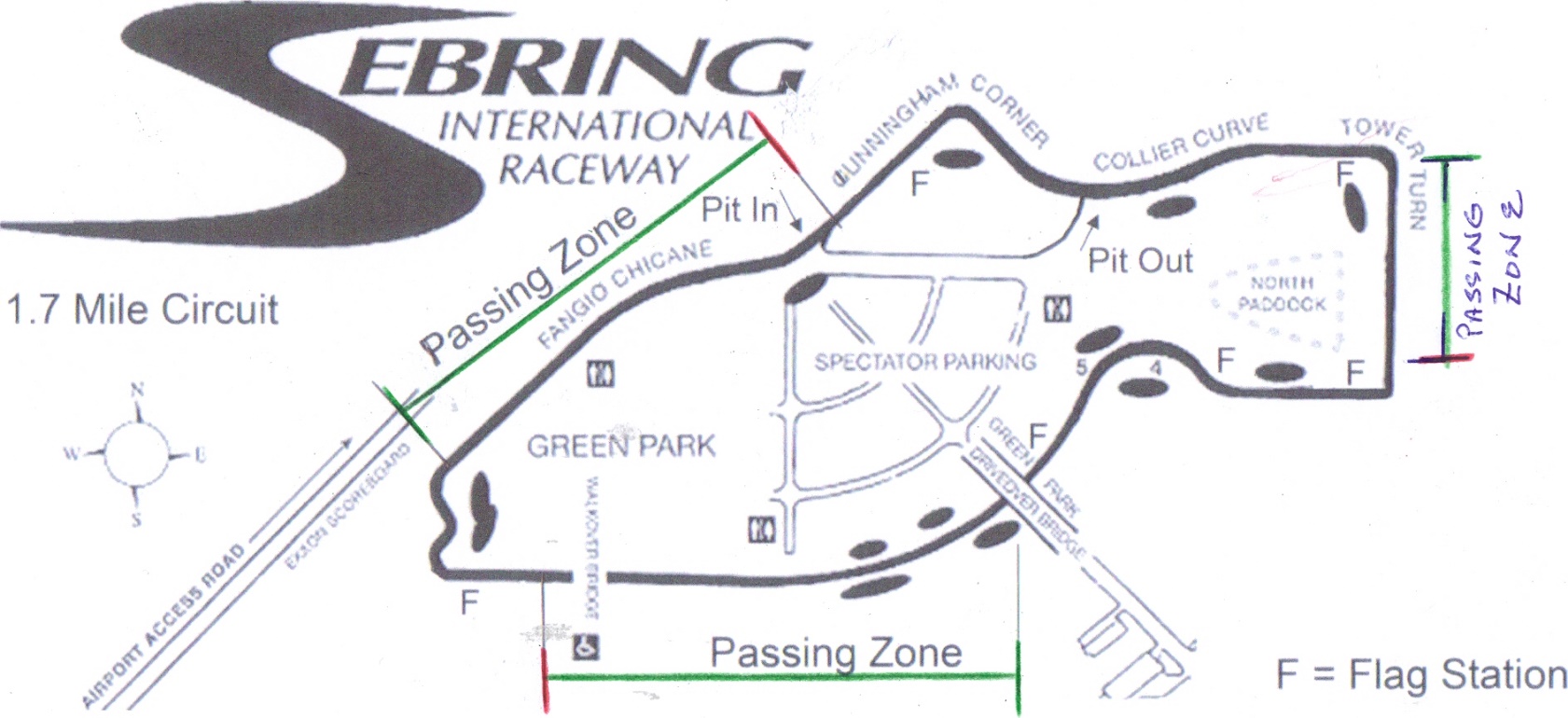 Passing: Passing will only be permitted in the three(3) zones as noted, and only after the driver of the overtaken car acknowledges with a hand signal or vehicle directional signal that the overtaking vehicle may pass. The overtaken driver shall indicate on which side of the vehicle the pass should occur. The “passing zones” will be designated with traffic cones on one side of the track surface and at the edge of the pavement: GREEN to designate the beginning of the zone and ORANGE to designate the end of the zone. The new Tower Turn passing zone is very short, be courteous. All passes must not be started before the GREEN cone and must be completed by the end of the designated zone marked by the ORANGE cone. Slower vehicles must allow faster vehicles to pass in the designated zones. Failure to adhere to these passing procedures may result in a Black Flag given to either driver.CENTRAL FLORIDA REGION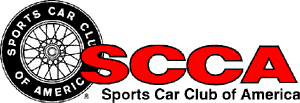 2020 June Bug DashTRACK EVENT  OFFICIAL ENTRY FORMSEBRING  INTERNATIONAL RACEWAYSanction No. 20-TERG-9123June 5, 2020	Make Checks payable to; Entry Fee – Track Event…………..$165                                                                                                Central Florida Region - SCCATemporary Membership Fee………..$15Second driver…………………………$55	 Mail to:Official Use OnlyI agree to enter under the current Track Event Rules of the SCCA and the Supplementary Rules pertaining to this event.  I certify I have the ability to handle the physical and mental demands of competition for the length of a session for each session of the event.  I further confirm that the car, which I have entered, complies with all requirements as specified in the GCR/TTR for the class, category and event entered, and that I am a member in good standing with the SCCA. Time Trials are a dangerous sport that can result in serious injury or death. Participation in all aspects of the sport is voluntary. The ultimate responsibility for participant and vehicle safety lies with the participant, vehicle owner, driver, and crew members. The participant also acknowledges that by participating in the event, the participant may suffer bodily injury or death, or loss or damage to property. The participant further acknowledges that the participant has voluntarily assumed the risk of bodily injury or death, or loss or damage to property and waives any claims for bodily injury or death, or loss or damage to property against SCCA, its directors, officers, employees and agents, event officials, event sponsors, racetrack operators, and other participants and discharges such persons and entities from responsibility for such Entrant Signature	Driver Signature_______________________________CFR TRACK EVENT TECH SHEETComplete this sheet before coming to the track and bring it with you.Driver: _____________________ Run Group: __________________ Car #: ______Car Make:_____________ Model:______________ Color:_____________ Year: ____The entrant/participant is responsible for the safety of his/her vehicle. Neither the tech inspectors, the event organizers, nor the sanctioning body will be held responsible for the safety of this vehicle. Have a qualified mechanic check over your car and make certain everything is in good working order for an event such as this. Event tech inspectors will inspect those items listed as required. DRIVER SAFETY____ Helmet (Snell M/SA 2010 or newer, SFI, FIA)____ Shoes must be solid and in reasonable condition____ Seatbelts/Harness must be in good condition____ A Proper ROLLBAR when it is required____ Rollbar padding____ Seats bolted securely____ Interior & trunk clear of loose itemsBRAKES____ Pads are less than half worn____ Fluid is clear. Reservoir is full. Dot 4 recommended.____ Pedal is firm____ All Brake lights are working____ Master Cylinder/Calipers are not leaking____ Rotors have no cracks or discolorationTIRES & WHEELS____ Adequate tire tread, speed rating, good condition____ All lug nuts present & torqued____ Hubcaps removed____ Wheels - No cracks or structural damageSUSPENSION & STEERING____ Wheel bearings - no play____ Ball joints in good condition____ No excessive steering play.____ Shocks - no leakingENGINE & DRIVE TRAIN____ Check all fluid levels, belts, and hoses. Tighten all caps____ No fluid leaks (oil, fuel, water)____ Battery secured (no bungees)____ Battery terminals covered____ Overflow containers present____ Exhaust system functional (may have to meet sound restrictions)____ Throttle has quick, positive return____ Fuel cap tightenedOTHER____ Windshield has no large cracks____ Windshield wipers function properly____ Outside & Rear View mirrors____ Car numbers visible on both sides of carSigned:__________________________________________Driver or MechanicChief Steward…………..Herb ShippRegistrar -  Practice DaySharon PriepSafety Steward……………    Joe GandyRegistrar – Track Event  Tim ReardonTrack Event Lead………Tim Reardon  Tech Inspector ……….Collins BarberChief Driver Coach……Chris Wells6:00pm – 8:00 pmRegistration at Bill Martin Center; Tech at Scales7:00am – 10:30 amRegistration at Bill Martin Center;Tech at Scales8:00 amSCCA Practice Day and TE – four 25 minute sessions for each group, running consecutively with a 1 hour lunch break as close to noon as possible 5:00 pmFinal Checker of the DayGroup 1:FA, FB, FC, FE, FE2, FF, CF, FS, FST, FV, FM, F500, P1, P2Group 3:ITR,ITS,ITA,EP,FP,GTL,STL,STU,SPU,T3,T4,IT7,IT7R,GT1,GT2,GT3,GTT,AS,ASR,T1,T2, GTA,SPO,ITO, GTXGroup 2:Track Event – Novice and Experienced DriversGroup 4SM, SM5, SMSE, SMT, SMSET,  ITEZ, SRF, SRF3, ITB, ITC, HP, LEG, B-SPEC, ISE30, R1, R2 !!42 CAR LIMIT!!Held underSharon Priep2020 SCCA Time Trial Rules2824 Salisbury Blvd, Winter Park. Cloud, Fl IF YOU REGISTERED ONLINE – YOU DO NOTFL, 32789NEED TO COMPLETE THIS FORM(407) 415-8714 (no calls after 9pm)email: cfrreg3@gmail.com#ExpirationGradeRegistrarGroupCar #ClassCheckCashPostmark